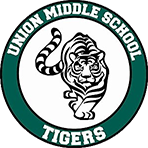 UMS Home & School Club Meeting MinutesTuesday, December 3, 2019 @ 7pmMeeting Attendees: Angie Lu, Maureen Currie, Todd Feinberg, Jane Findley, Jessica Winter, Jennifer Watanabe, Navamy Srikanth, Maki Hirata, Anne Haro, Cindy SmithMeeting Called to order at 7:05pmWelcomeApprove November Minutes – Jane motion to approve, Angie, second - approvedTreasurer’s Report – One error in the balance sheet for music boosters, correction made. Percussion paid out coach stipends, Sports boosters $2,626 revenue. HSC received $4500 in corporate matching and additional $2500. Expenses are 32% of budget YTD.New Business – Planning to have Kara Butler, Leigh HS Principal come and speak in February. Committee ReportsMusic Boosters – First concert on 12/19, this Sat is LG Parade, symphonic band and cheer will participate. In Jan, some music students will perform at Santa Clara’s basketball game. Jazz band performed at Christmas in the Park.Drama – 85 students registered. Volunteer sign-ups full. Excited for families to help.mPower – no update, next session in Jan.Art Vistas – 6th grade next week, learn about Egypt. 7th training next Tues, visiting Africa, 8th grade later in the year.Sports Boosters – Spirit wear, $1500, 92 items. Sports Basement promotion through 12/15, up to 20%, up to 10% to Union Middle School. Third annual dodge ball tournament 1/31.8th Grade Grad Dance – Sold over $5K for mixed bags, $2K profit, payment in Jan.Hospitality – Holiday themed lunch and cookie bar on 12/19. Spring Book Fair – Will be open during open house. Volunteer Coordinator – No update.UMS Administrative Report – Three weeks until Winter break. Dance and concert.AnnouncementsComments & QuestionsNext HSC Meeting: TUESDAY, January 7, 2020 at 7PM Meeting Adjourned